      LOYOLA COLLEGE (AUTONOMOUS), CHENNAI – 600 034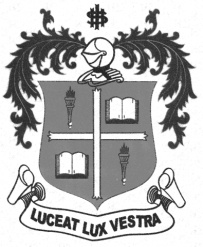     M.Sc. DEGREE EXAMINATION - PHYSICSTHIRD SEMESTER – NOVEMBER 2012PH 3812 - NUMERICAL METHODS AND C PROGRAMMING               Date : 06/11/2012 	Dept. No. 	  Max. : 100 Marks    Time : 9:00 - 12:00                                              PART – AAnswer ALL questions:									      (10x2=20)1. Describe the structure of a C program.2. Distinguish between main() and void main(void).3. Write a C program to output the multiplication table.4. Check whether the following numeric constants are valid. Give reason.a) 67845L		b)  25,000	c) +5.0E3	d) 7.1e 4	e) $ 2855. How do variables and symbolic names differ?6. Develop a C program to convert lowercase letter to upper case and vice-versa.7. Apply Simpson's 1/3 rd rule to estimate the value of the integral  by dividing the interval (1,2) into four equal parts.8. Given that f(0)=8, f(1)=68 and f(5)=123 ,construct a divided difference table. Using the table determine the value of f(2).9. Differentiate between break and continue statements.10. Briefly explain the various data types in C language.PART – BAnswer any FOUR questions	:							                 (4x7.5=30)11. Using Newton's formula for interpolation with x and y given values and find f(7.5) for the data given below.12. Using Newton-Raphson's method find correct to four decimal places, the roots lying in the interval 0 and 1 for the equation x3-6x+4=0.13. Write a C program to evaluate the sum of the digits of a given number.14 Determine y by Lagrange's formula when x=35, for the data given below.15. Write a C program to perform integration of a function using Trapezoidal rule.PART – CAnswer any FOUR questions	:							                (4x12.5=50)16. Given that dy/dx=1+y2, where y=0, when x=0, Find y(0.2) and y(0.4) by using Runge-Kutta method of order four.17. Develop a C program to find the transpose of a matrix.18. Find the value of y for x=0.2 when dy/dx=log(x+y) with the initial condition that y=1 for x=0 by using Euler's modified method.19. Solve the following simultaneous equations by Gauss-Jordan methodx1+2x2+x3=8;		2x1+3x2+4x3=20;		4x1+3x2+2x3=16.20. 	i) Discuss the various storage classes in C with suitable examples.ii) Write a C program to accept a sequence of characters and find the number of vowels and consonants using switch statement.******X12345678F(x)182764125216343512x25304050y5267.384.194.4